Formulaire A16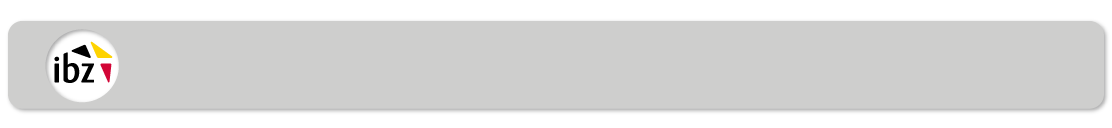 Lettre aux présidents des bureaux de dépouillement ACanton électoralCanton électoralNuméro du bureau de dépouillementNuméro du bureau de dépouillementI. Les bureaux de vote attribués à votre bureau de dépouillement :I. Les bureaux de vote attribués à votre bureau de dépouillement :I. Les bureaux de vote attribués à votre bureau de dépouillement :I. Les bureaux de vote attribués à votre bureau de dépouillement :Numéros des bureaux de voteNuméros des bureaux de voteNuméros des bureaux de voteNuméros des bureaux de voteNuméros des bureaux de voteNuméros des bureaux de voteNuméros des bureaux de voteNuméros des bureaux de voteNuméros des bureaux de voteNuméros des bureaux de voteNuméros des bureaux de voteNuméros des bureaux de voteII. Assesseurs désignés (1-4) et assesseurs suppléants (5-8)II. Assesseurs désignés (1-4) et assesseurs suppléants (5-8)II. Assesseurs désignés (1-4) et assesseurs suppléants (5-8)II. Assesseurs désignés (1-4) et assesseurs suppléants (5-8)Les assesseurs et assesseurs suppléants suivants ont été désignés :Les assesseurs et assesseurs suppléants suivants ont été désignés :Les assesseurs et assesseurs suppléants suivants ont été désignés :Les assesseurs et assesseurs suppléants suivants ont été désignés :NomNomPrénom12345678III. Le lieu où vous devrez déposer le double du tableau de dépouillementIII. Le lieu où vous devrez déposer le double du tableau de dépouillementIII. Le lieu où vous devrez déposer le double du tableau de dépouillementIII. Le lieu où vous devrez déposer le double du tableau de dépouillementAdresseNuméro de téléphone(disponible uniquement en cas de problèmes avec le dépouillement)Numéro de téléphone(disponible uniquement en cas de problèmes avec le dépouillement)Numéro de téléphone(disponible uniquement en cas de problèmes avec le dépouillement)SignatureSignatureSignatureSignatureLieuLieuLieuDateDateDateLe président du bureau principal de cantonLe président du bureau principal de cantonLe président du bureau principal de cantonAPPORTER CE FORMULAIRE AU BUREAU DE DÉPOUILLEMENTAPPORTER CE FORMULAIRE AU BUREAU DE DÉPOUILLEMENTAPPORTER CE FORMULAIRE AU BUREAU DE DÉPOUILLEMENTAPPORTER CE FORMULAIRE AU BUREAU DE DÉPOUILLEMENT